Приложение 1а)
(6)                 б)(Раз, два, три, четыре, пять, шесть)                в)(черепаха)                 г)(гараж, аэродром)                 д)(ракета)                 е) (60)  ё)(геометрическая фигура)                    ж)  845 – 601= БГГ                     359 – 116= ?  (БГВ)                    1550 – 1231 = ВАЗ                    795 -    233 = ?       (ДЕБ)                     з) (линия)                     и)(пальцы)                     й)       (ежевичный, желтый)                       к) (плохо, по алфавиту)                       л) (имя существительное, одушевленное)                       м)                        н)(рыба - количество согласных букв  в слове)                       о)(варианты - крыло, голова, туловище, хвост)                       п) (Слова в 5 и 6 слогов)                        р)(«Идет» - глагол, то есть «Г»)                        с) («Ц» - по алфавиту)1 классЗаданиеПодумайте, какие слова или буквы пропущены в этих таблицах. (с)(ерш)2 класс(рыба)(А)(А)человексобакажук24?РДТЧП?ракетасамолетмашиналошадьчеловек?автомобиль?карандашпеналсамолет?пешеходлошадьлыжникпоездсамолет?ГМСЧ123024?КорольКвадратПетля НестероваШахматная фигура?Фигура высшего пилотажаВеличинаГраниДлинаЕмкостьКвадрат?ГлазаНос?2120АлыйБордовыйВишневыйГолубойДымчатый?КрасивоЛовкоМолчаНизкоОчень?ДомУченикНебоСынТетрадь?АистБелкиВолкГусьДикобраз?МылоКошкаЧасыКоньПосуда?Птица?ЛапкаКоготьКрылоПероЯОСАУлицаПростокваша??УченикЯркийИдетСП?СидитТечетУчилФыркнетХохочет?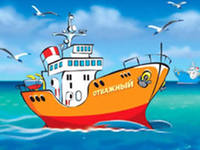 Капитан      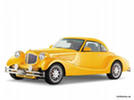 водитель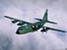 ? ? ?Корова теленокКурица? ? ?Лошадьжеребенок5П6Ш7?насекомоебабочкаптицаворобейрыба? ? ?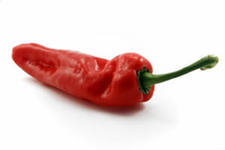 Горький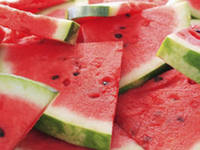 Сладкий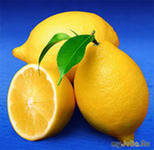 ? ? ?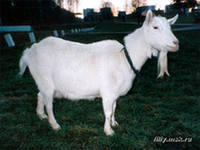 Козел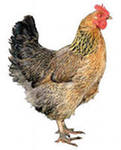 Петух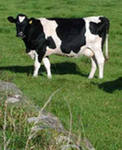 ? ? ?ХудожникКартинаКомпозиторПесняПисатель?ДятелПБабочкаНОкунь?СокОЖукУ               Мак?Город? ? ?МореБелое             СтранаВенгрия